5Egyezmény a Veszélyeztetett Vadon Élő Állat- és Növényfajok Nemzetközi Kereskedelméről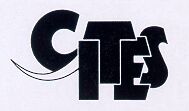 Convention on International Trade in Endangered Species of Wild Fauna and FloraENGEDÉLY / BIZONYÍTVÁNY MELLÉKLETE                                 ANNEX TO PERMIT / CERTIFICATEEgyezmény a Veszélyeztetett Vadon Élő Állat- és Növényfajok Nemzetközi KereskedelmérőlConvention on International Trade in Endangered Species of Wild Fauna and FloraENGEDÉLY / BIZONYÍTVÁNY MELLÉKLETE                                 ANNEX TO PERMIT / CERTIFICATEEgyezmény a Veszélyeztetett Vadon Élő Állat- és Növényfajok Nemzetközi KereskedelmérőlConvention on International Trade in Endangered Species of Wild Fauna and FloraENGEDÉLY / BIZONYÍTVÁNY MELLÉKLETE                                 ANNEX TO PERMIT / CERTIFICATEEgyezmény a Veszélyeztetett Vadon Élő Állat- és Növényfajok Nemzetközi KereskedelmérőlConvention on International Trade in Endangered Species of Wild Fauna and FloraENGEDÉLY / BIZONYÍTVÁNY MELLÉKLETE                                 ANNEX TO PERMIT / CERTIFICATESz. /No.Sz. /No.Sz. /No.Sz. /No.KÉRELEM/APPLICATION Egyezmény a Veszélyeztetett Vadon Élő Állat- és Növényfajok Nemzetközi KereskedelmérőlConvention on International Trade in Endangered Species of Wild Fauna and FloraENGEDÉLY / BIZONYÍTVÁNY MELLÉKLETE                                 ANNEX TO PERMIT / CERTIFICATEEgyezmény a Veszélyeztetett Vadon Élő Állat- és Növényfajok Nemzetközi KereskedelmérőlConvention on International Trade in Endangered Species of Wild Fauna and FloraENGEDÉLY / BIZONYÍTVÁNY MELLÉKLETE                                 ANNEX TO PERMIT / CERTIFICATEEgyezmény a Veszélyeztetett Vadon Élő Állat- és Növényfajok Nemzetközi KereskedelmérőlConvention on International Trade in Endangered Species of Wild Fauna and FloraENGEDÉLY / BIZONYÍTVÁNY MELLÉKLETE                                 ANNEX TO PERMIT / CERTIFICATEEgyezmény a Veszélyeztetett Vadon Élő Állat- és Növényfajok Nemzetközi KereskedelmérőlConvention on International Trade in Endangered Species of Wild Fauna and FloraENGEDÉLY / BIZONYÍTVÁNY MELLÉKLETE                                 ANNEX TO PERMIT / CERTIFICATESz. /No.Sz. /No.Sz. /No.Sz. /No.KÉRELEM/APPLICATION Egyezmény a Veszélyeztetett Vadon Élő Állat- és Növényfajok Nemzetközi KereskedelmérőlConvention on International Trade in Endangered Species of Wild Fauna and FloraENGEDÉLY / BIZONYÍTVÁNY MELLÉKLETE                                 ANNEX TO PERMIT / CERTIFICATEEgyezmény a Veszélyeztetett Vadon Élő Állat- és Növényfajok Nemzetközi KereskedelmérőlConvention on International Trade in Endangered Species of Wild Fauna and FloraENGEDÉLY / BIZONYÍTVÁNY MELLÉKLETE                                 ANNEX TO PERMIT / CERTIFICATEEgyezmény a Veszélyeztetett Vadon Élő Állat- és Növényfajok Nemzetközi KereskedelmérőlConvention on International Trade in Endangered Species of Wild Fauna and FloraENGEDÉLY / BIZONYÍTVÁNY MELLÉKLETE                                 ANNEX TO PERMIT / CERTIFICATEEgyezmény a Veszélyeztetett Vadon Élő Állat- és Növényfajok Nemzetközi KereskedelmérőlConvention on International Trade in Endangered Species of Wild Fauna and FloraENGEDÉLY / BIZONYÍTVÁNY MELLÉKLETE                                 ANNEX TO PERMIT / CERTIFICATE2. Érvényesség utolsó napja: / Last day of validity:2. Érvényesség utolsó napja: / Last day of validity:2. Érvényesség utolsó napja: / Last day of validity:2. Érvényesség utolsó napja: / Last day of validity:KÉRELEM/APPLICATION A8. A példányok leírása (beleértve a jelölést, élő állatoknál az ivart és a születés idejét) / Description of specimens (including marks, sex, date of birth for live animals)9. Nettó tömeg (kg) / Net mass (kg)9. Nettó tömeg (kg) / Net mass (kg)9. Nettó tömeg (kg) / Net mass (kg)9. Nettó tömeg (kg) / Net mass (kg)10. Mennyiség / Quantity10. Mennyiség / QuantityKÉRELEM/APPLICATION A8. A példányok leírása (beleértve a jelölést, élő állatoknál az ivart és a születés idejét) / Description of specimens (including marks, sex, date of birth for live animals)11. CITES-függelék /       CITES Appendix12. EU melléklet /       EU Annex12. EU melléklet /       EU Annex12. EU melléklet /       EU Annex13. Eredet /                      Source14. Cél / Purpose   KÉRELEM/APPLICATION A8. A példányok leírása (beleértve a jelölést, élő állatoknál az ivart és a születés idejét) / Description of specimens (including marks, sex, date of birth for live animals)15. Származási ország / Country of origin15. Származási ország / Country of origin15. Származási ország / Country of origin15. Származási ország / Country of origin15. Származási ország / Country of origin15. Származási ország / Country of originKÉRELEM/APPLICATION A8. A példányok leírása (beleértve a jelölést, élő állatoknál az ivart és a születés idejét) / Description of specimens (including marks, sex, date of birth for live animals)16. Engedély száma / Permit No16. Engedély száma / Permit No16. Engedély száma / Permit No16. Engedély száma / Permit No16. Engedély száma / Permit No16. Engedély száma / Permit NoKÉRELEM/APPLICATION A8. A példányok leírása (beleértve a jelölést, élő állatoknál az ivart és a születés idejét) / Description of specimens (including marks, sex, date of birth for live animals)18. Utolsó újrakivitel országa / Country of last re-export18. Utolsó újrakivitel országa / Country of last re-export18. Utolsó újrakivitel országa / Country of last re-export18. Utolsó újrakivitel országa / Country of last re-export18. Utolsó újrakivitel országa / Country of last re-export18. Utolsó újrakivitel országa / Country of last re-exportKÉRELEM/APPLICATION A8. A példányok leírása (beleértve a jelölést, élő állatoknál az ivart és a születés idejét) / Description of specimens (including marks, sex, date of birth for live animals)19. Bizonyítvány száma / Certificate No.19. Bizonyítvány száma / Certificate No.19. Bizonyítvány száma / Certificate No.20. Kiállítás dátuma / Date of issue20. Kiállítás dátuma / Date of issue20. Kiállítás dátuma / Date of issueKÉRELEM/APPLICATION A21. Tudományos fajnév / Scientific name of species21. Tudományos fajnév / Scientific name of species21. Tudományos fajnév / Scientific name of species21. Tudományos fajnév / Scientific name of species21. Tudományos fajnév / Scientific name of species21. Tudományos fajnév / Scientific name of species21. Tudományos fajnév / Scientific name of speciesKÉRELEM/APPLICATION A22. Magyar fajnév / Common name of species22. Magyar fajnév / Common name of species22. Magyar fajnév / Common name of species22. Magyar fajnév / Common name of species22. Magyar fajnév / Common name of species22. Magyar fajnév / Common name of species22. Magyar fajnév / Common name of species5A22. Magyar fajnév / Common name of species22. Magyar fajnév / Common name of species22. Magyar fajnév / Common name of species22. Magyar fajnév / Common name of species22. Magyar fajnév / Common name of species22. Magyar fajnév / Common name of species22. Magyar fajnév / Common name of speciesB8. A példányok leírása (beleértve a jelölést, élő állatoknál az ivart és a születés idejét) / Description of specimens (including marks, sex, date of birth for live animals)9. Nettó tömeg (kg) / Net mass (kg)9. Nettó tömeg (kg) / Net mass (kg)9. Nettó tömeg (kg) / Net mass (kg)9. Nettó tömeg (kg) / Net mass (kg)10. Mennyiség / Quantity10. Mennyiség / QuantityB8. A példányok leírása (beleértve a jelölést, élő állatoknál az ivart és a születés idejét) / Description of specimens (including marks, sex, date of birth for live animals)11. CITES-függelék /       CITES Appendix12. EU melléklet /       EU Annex12. EU melléklet /       EU Annex12. EU melléklet /       EU Annex13. Eredet / Source14. Cél / PurposeB8. A példányok leírása (beleértve a jelölést, élő állatoknál az ivart és a születés idejét) / Description of specimens (including marks, sex, date of birth for live animals)15. Származási ország / Country of origin15. Származási ország / Country of origin15. Származási ország / Country of origin15. Származási ország / Country of origin15. Származási ország / Country of origin15. Származási ország / Country of originB8. A példányok leírása (beleértve a jelölést, élő állatoknál az ivart és a születés idejét) / Description of specimens (including marks, sex, date of birth for live animals)16. Engedély száma / Permit No16. Engedély száma / Permit No16. Engedély száma / Permit No16. Engedély száma / Permit No16. Engedély száma / Permit No16. Engedély száma / Permit NoB8. A példányok leírása (beleértve a jelölést, élő állatoknál az ivart és a születés idejét) / Description of specimens (including marks, sex, date of birth for live animals)18. Utolsó újrakivitel országa / Country of last re-export18. Utolsó újrakivitel országa / Country of last re-export18. Utolsó újrakivitel országa / Country of last re-export18. Utolsó újrakivitel országa / Country of last re-export18. Utolsó újrakivitel országa / Country of last re-export18. Utolsó újrakivitel országa / Country of last re-exportB8. A példányok leírása (beleértve a jelölést, élő állatoknál az ivart és a születés idejét) / Description of specimens (including marks, sex, date of birth for live animals)19. Bizonyítvány száma / Certificate No.19. Bizonyítvány száma / Certificate No.19. Bizonyítvány száma / Certificate No.20. Kiállítás dátuma / Date of issue20. Kiállítás dátuma / Date of issue20. Kiállítás dátuma / Date of issueB21. Tudományos fajnév / Scientific name of species21. Tudományos fajnév / Scientific name of species21. Tudományos fajnév / Scientific name of species21. Tudományos fajnév / Scientific name of species21. Tudományos fajnév / Scientific name of species21. Tudományos fajnév / Scientific name of species21. Tudományos fajnév / Scientific name of speciesB22. Magyar fajnév / Common name of species22. Magyar fajnév / Common name of species22. Magyar fajnév / Common name of species22. Magyar fajnév / Common name of species22. Magyar fajnév / Common name of species22. Magyar fajnév / Common name of species22. Magyar fajnév / Common name of speciesC8. A példányok leírása (beleértve a jelölést, élő állatoknál az ivart és a születés idejét) / Description of specimens (including marks, sex, date of birth for live animals)9. Nettó tömeg (kg) / Net mass (kg)9. Nettó tömeg (kg) / Net mass (kg)9. Nettó tömeg (kg) / Net mass (kg)9. Nettó tömeg (kg) / Net mass (kg)10. Mennyiség / Quantity10. Mennyiség / QuantityC8. A példányok leírása (beleértve a jelölést, élő állatoknál az ivart és a születés idejét) / Description of specimens (including marks, sex, date of birth for live animals)11. CITES-függelék /       CITES Appendix12. EU melléklet /       EU Annex12. EU melléklet /       EU Annex12. EU melléklet /       EU Annex13. Eredet / Source14. Cél / PurposeC8. A példányok leírása (beleértve a jelölést, élő állatoknál az ivart és a születés idejét) / Description of specimens (including marks, sex, date of birth for live animals)15. Származási ország / Country of origin15. Származási ország / Country of origin15. Származási ország / Country of origin15. Származási ország / Country of origin15. Származási ország / Country of origin15. Származási ország / Country of originC8. A példányok leírása (beleértve a jelölést, élő állatoknál az ivart és a születés idejét) / Description of specimens (including marks, sex, date of birth for live animals)16. Engedély száma / Permit No16. Engedély száma / Permit No16. Engedély száma / Permit No16. Engedély száma / Permit No16. Engedély száma / Permit No16. Engedély száma / Permit NoC8. A példányok leírása (beleértve a jelölést, élő állatoknál az ivart és a születés idejét) / Description of specimens (including marks, sex, date of birth for live animals)18. Utolsó újrakivitel országa / Country of last re-export18. Utolsó újrakivitel országa / Country of last re-export18. Utolsó újrakivitel országa / Country of last re-export18. Utolsó újrakivitel országa / Country of last re-export18. Utolsó újrakivitel országa / Country of last re-export18. Utolsó újrakivitel országa / Country of last re-exportC8. A példányok leírása (beleértve a jelölést, élő állatoknál az ivart és a születés idejét) / Description of specimens (including marks, sex, date of birth for live animals)19. Bizonyítvány száma / Certificate No.19. Bizonyítvány száma / Certificate No.19. Bizonyítvány száma / Certificate No.20. Kiállítás dátuma / Date of issue20. Kiállítás dátuma / Date of issue20. Kiállítás dátuma / Date of issueC21. Tudományos fajnév / Scientific name of species21. Tudományos fajnév / Scientific name of species21. Tudományos fajnév / Scientific name of species21. Tudományos fajnév / Scientific name of species21. Tudományos fajnév / Scientific name of species21. Tudományos fajnév / Scientific name of species21. Tudományos fajnév / Scientific name of speciesC22. Magyar fajnév / Common name of species22. Magyar fajnév / Common name of species22. Magyar fajnév / Common name of species22. Magyar fajnév / Common name of species22. Magyar fajnév / Common name of species22. Magyar fajnév / Common name of species22. Magyar fajnév / Common name of species-----------------------------------------------------------Aláírás / Signature      ------------------------------------------------------------Kérelmező neve/ Name of applicant      -------------------------------------------------------------Kérelmezés helye és dátuma / Place and date      